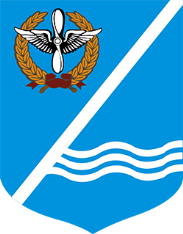 Совет Качинского муниципального округа города СевастополяРЕШЕНИЕ№ 18/82 Об утверждении Отчётов об исполнении муниципальных программ внутригородского муниципального образования города Севастополя Качинский муниципальный округ за 2017г.Руководствуясь Федеральным законом от 06.10.2003 г. № 131-ФЗ «Об общих принципах организации местного самоуправления в Российской Федерации», Бюджетным кодексом Российской Федерации, Законом города Севастополя «О бюджете города Севастополя на 2018-2020 годы», Законом города Севастополя от 30.12.2014 №102-ЗС «О местном самоуправлении в городе Севастополе», Уставом внутригородского муниципального образования, утвержденным решением Совета Качинского муниципального округа от 19.03.2015 № 13, постановлениями местной администрации Качинского муниципального округа об утверждении муниципальных программ, Постановлением местной администрации Качинского муниципального округа города Севастополя от 23.11.2016 № 51-МА "Об утверждении Порядка разработки, реализации и оценки эффективности муниципальных программ во внутригородском муниципальном образовании города Севастополя Качинский муниципальный округ"Совет Качинского муниципального округаРЕШИЛ:Утвердить Отчёт об исполнении муниципальной программы «Развитие культуры внутригородского муниципального образования города Севастополя Качинский муниципальный округ на 2016-2018 годы» за 2017г. (Приложение 1).Утвердить плановые значения целевых показателей муниципальной программы «Развитие культуры внутригородского муниципального образования города Севастополя Качинский муниципальный округ на 2016-2018 годы» за 2017г.Утвердить Отчёт об исполнении муниципальной программы «Участие в профилактике терроризма и экстремизма, а также в минимизации и ликвидации последствий проявления терроризма и экстремизма на территории внутригородского муниципального образования города Севастополя Качинского муниципального округа на 2016-2018 года» за 2017год. (Приложение 2). Утвердить плановые значения целевых показателей муниципальной программы «Участие в профилактике терроризма и экстремизма, а также в минимизации и ликвидации последствий проявления терроризма и экстремизма на территории внутригородского муниципального образования города Севастополя Качинского муниципального округа на 2016-2018 года» за 2017год. (Приложение 3).Утвердить Отчёт об исполнении муниципальной программы «Информационное общество на 2016-2018 года» за 2017год. (Приложение 4). Утвердить плановые значения целевых показателей муниципальной программы «Информационное общество на 2016-2018 года» за 2017год. (Приложение 5). Утвердить Отчёт об исполнении муниципальной программы «Развитие физической культуры и спорта внутригородского муниципального образования города Севастополя Качинский муниципальный округ на 2016-2018 года» за 2017 год (Приложение 6).Утвердить плановые значения целевых показателей муниципальной программы «Развитие физической культуры и спорта внутригородского муниципального образования города Севастополя Качинский муниципальный округ на 2016-2018 года» за 2017 год (Приложение 7).Утвердить Отчёт об исполнении муниципальной программы «Развитие муниципальной службы во внутригородском муниципальном образовании города Севастополя Качинский муниципальный округ на 2017-2019 годы» за 2017 год (Приложение 8).Утвердить плановые значения целевых показателей муниципальной программы «Развитие муниципальной службы во внутригородском муниципальном образовании города Севастополя Качинский муниципальный округ на 2017-2019 годы» за 2017 год (Приложение 9).Утвердить Отчёт об исполнении муниципальной программы «Благоустройство территории внутригородского муниципального образования города Севастополя Качинский муниципальный округ на 2017 год» за 2017 год (Приложение 10).Утвердить плановые значения целевых показателей муниципальной программы «Благоустройство территории внутригородского муниципального образования города Севастополя Качинский муниципальный округ на 2017 год» за 2017 год (Приложение 11).Обнародовать настоящее решение путем размещения его полного текста на информационных стендах для официальной информации Качинского муниципального округа и на официальном сайте внутригородского муниципального образования города Севастополя Качинский муниципальный округ.Настоящее решение вступает в силу со дня его обнародования. Контроль за исполнением настоящего решения возложить на Главу внутригородского муниципального образования города Севастополя Качинский муниципальный округ Герасим Н.М. Глава ВМО Качинский МО, исполняющий полномочия председателя Совета, Глава местной администрации					                  Н.М. Герасим                                                                                                 Приложение 1к Решению Совета Качинского муниципального округа от 15.05.2018 № 18/82«Об утверждении Отчётов об исполнении муниципальных программ внутригородского муниципального образования города Севастополя Качинский муниципальный округ 2016г.»                                                                         Отчёт Об исполнении муниципальной программы «Развитие культуры внутригородского муниципального образования города Севастополя Качинский муниципальный округ на 2016-2018 годы» за 2017г.Использование бюджетных ассигнований бюджета Качинского муниципального образования города Севастополя Качинский муниципальный округТыс.руб.Аналитическая запискаВ соответствии с календарным планом, утверждённым постановлением №04-МА от 13.01.2017г. «Об утверждении календарного плана культурно-массовых, проводимых в Качинском муниципальном округе, на 2017 год» в 2017 г. было запланировано проведение следующих культурно-массовых мероприятий: «Праздник весны и труда», «День защиты детей», «День России», «День ВМФ», «День авиации», «День пожилого человека», «День народного единства», «День Качи», «Новый год», «День победы».В отчетном периоде проведены следующие мероприятия: «Праздник весны и труда», «День защиты детей», «День ВМФ», «День авиации», «День пожилого человека», «День Качи», «Новый год», «День победы». Общий объем расходов на проведенные мероприятия составил  950,492 тыс.руб. –89,2 % от годового плана.Глава ВМО Качинский МО, исполняющий полномочия председателя Совета, Глава местной администрации	            Н.М. Герасим                 СОГЛАСОВАНО:Заместитель Главы местной администрацииКачинского МО                                            	            Р.А.Тишко                                  Главный специалист общего отделаместной администрации Качинского МО                    	           С.Г.Купчинская                                                                                                                                                       Приложение 2к Решению Совета Качинского муниципального округа от округа от 15.05.2018№ 18/82 «Об утверждении Отчётов об исполнении муниципальных программ внутригородского муниципального образования города Севастополя Качинский муниципальный округ 2016г.»                                                                         Плановые значения целевых показателей муниципальной программы «Развитие культуры внутригородского муниципального образования города Севастополя Качинский муниципальный округ на 2016-2018 годы» за 2017г.Глава ВМО Качинский МО, исполняющий полномочия председателя Совета, Глава местной администрации	           Н.М. Герасим                 СОГЛАСОВАНО:Заместитель Главы местной администрацииКачинского МО                                            	           Р.А.Тишко                                  Главный специалист общего отделаместной администрации Качинского МО                    	          С.Г.Купчинская   Приложение 3к Решению Совета Качинского муниципального округа от округа от 15.05.2018 № 18/82 «Об утверждении Отчётов об исполнении муниципальных программ внутригородского муниципального образования города Севастополя Качинский муниципальный округ 2016г.»                                                                         Отчёт Об исполнении муниципальной программы «Участие в профилактике терроризма и экстремизма, а также в минимизации и ликвидации последствий проявления терроризма и экстремизма на территории внутригородского муниципального образования города Севастополя Качинский муниципальный округ на 2016-2018 годы» за 2017г.Использование бюджетных ассигнований бюджета Качинского муниципального образования города Севастополя Качинский муниципальный округТыс.руб.Аналитическая запискаВ течение отчетного периода за счет средств муниципальной программы были проведены мероприятия по разработке, приобретению и распространению наглядно-агитационной продукции (плакатов, памяток, листовок), направленной на противодействие терроризму и экстремизму на рекламных конструкциях на территории Качинского муниципального округа 3 раза и по информированию граждан о порядке действий при угрозе возникновения террористических актов, путем расстановки уличных стендов на ножках 1 раз. Годовое задание выполнено на 98,7%. Глава ВМО Качинский МО, исполняющий полномочия председателя Совета, Глава местной администрации	            Н.М.  Герасим                 СОГЛАСОВАНО:Заместитель Главы местной администрацииКачинского МО                                            	           Р.А. Тишко                                  Приложение 4к Решению Совета Качинского муниципального округа от округа от  15.05.2018  № 18/82 «Об утверждении Отчётов об исполнении муниципальных программ внутригородского муниципального образования города Севастополя Качинский муниципальный округ 2016г.»                Плановые значения целевых показателей (индикаторов) муниципальной программы «Участие в профилактике терроризма и экстремизма, а также в минимизации и ликвидации последствий проявления терроризма и экстремизма на территории внутригородского муниципального образования города Севастополя Качинский муниципальный округ на 2016-2018 годы» за 2017г.Глава ВМО Качинский МО, исполняющий полномочия председателя Совета, Глава местной администрации	             Н.М.  Герасим                 СОГЛАСОВАНО:Заместитель Главы местной администрацииКачинского МО                                            	            Р.А. Тишко                                  Приложение 5к Решению Совета Качинского муниципального округа от округа от  15.05.2018  № 18/82 «Об утверждении Отчётов об исполнении муниципальных программ внутригородского муниципального образования города Севастополя Качинский муниципальный округ 2016г.»                                                                         Отчёт Об исполнении муниципальной программы «Информационное общество на 2016-2018 года» за 2017г.Использование бюджетных ассигнований бюджета Качинского муниципального образования города Севастополя Качинский муниципальный округТыс.руб.Аналитическая запискаВ течение отчетного периода за счет средств муниципальной программы были проведены мероприятия по размещению официального сайта ВМО Качинский МО в телекоммуникационной сети интернет, проведено мероприятие по разработке, приобретению и распространению наглядно-агитационной продукции (плакатов, постеров), направленной на обеспечение защиты жизни и здоровья граждан на водных объектах на территории Качинского МО, оплачены расходы на услуги хостинга, услуги по изданию «Информационный бюллетень Качинского муниципалитета».За отчетный период запланированные средства в объеме 32 844,00 тыс.руб. освоены на 99,5 %. Глава ВМО Качинский МО, исполняющий полномочия председателя Совета, Глава местной администрации	           Н.М. Герасим                 СОГЛАСОВАНО:Заместитель Главы местной администрацииКачинского МО                                                             	                               Р.А. ТишкоГлавный специалист общего отделаместной администрации Качинского МО                                                Т.С.о. Набиев    Приложение 6к Решению Совета Качинского муниципального округа от округа от  15.05.2018  № 18/82 «Об утверждении Отчётов об исполнении муниципальных программ внутригородского муниципального образования города Севастополя Качинский муниципальный округ 2016г.»                                                                         Плановые значения целевых показателей (индикаторов) муниципальной программы внутригородского муниципального образования города Севастополя Качинский муниципальный округ «Информационное общество» на 2016–2018 годы в 2017 годуГлава ВМО Качинский МО, исполняющий полномочия председателя Совета, Глава местной администрации	              Н.М. Герасим                 СОГЛАСОВАНО:Заместитель Главы местной администрацииКачинского МО                                                             	                                Р.А. ТишкоГлавный специалист общего отделаместной администрации Качинского МО                                                 Т.С.о. Набиев     Приложение 7к Решению Совета Качинского муниципального округа от округа от  15.05.2018  № 18/82 «Об утверждении Отчётов об исполнении муниципальных программ внутригородского муниципального образования города Севастополя Качинский муниципальный округ 2016г.»                                                                         Отчёт Об исполнении муниципальной программы «Развитие физической культуры и спорта внутригородского муниципального образования города  Севастополя Качинский муниципальный округ на 2016-2018 годы» в 2017 годуИспользование бюджетных ассигнований бюджета Качинского муниципального образования города Севастополя Качинский муниципальный округТыс.руб.Аналитическая запискаВ соответствии с календарным планом, утверждённым постановлением №05-МА от 13.01.2017г. «Об утверждении календарного плана спортивно-досуговых мероприятий, проводимых в Качинском муниципальном округе, на 2017 год» в 2017 г. было запланировано проведение следующих культурно-массовых мероприятий: «Соревнование по волейболу», «Соревнование по теннису», «Соревнования между школами по футболу», «Соревнования по КУДО», «Показательные выступления спортивных секций», «Веселые старты в СОШ №13», «Веселые старты в СОШ №46», Соревнования в СОШ№13«Мама, папа и я – спортивная семья»», Соревнования в СОШ№46 «Мама, папа и я – спортивная семья»».       С учетом вносимых изменений в отчетном периоде проведены следующие мероприятия: «Веселые старты в СОШ №46», «Соревнования по КУДО», «Турнир по боксу «Юный олимпиец» среди юношей  15-16 лет,13-14 лет, 11-12 лет», «Матчевая встреча боксеров г.Севастополь - г.Рыбинск» среди юношей  13-16 лет». Общий объем расходов на проведенные мероприятий составил 179 286,50 тыс.руб. – 99,6 % от годового плана.Глава ВМО Качинский МО, исполняющий полномочия председателя Совета, Глава местной администрации	            Н.М. Герасим                 СОГЛАСОВАНО:Заместитель Главы местной администрацииКачинского МО                                            	            Р.А.Тишко                                  Главный специалист общего отделаместной администрации Качинского МО                    	           С.Г.Купчинская     Приложение 8к Решению Совета Качинского муниципального округа от округа от  15.05.2018  № 18/82 «Об утверждении Отчётов об исполнении муниципальных программ внутригородского муниципального образования города Севастополя Качинский муниципальный округ 2016г.»                Плановые значения целевых показателей (индикаторов) муниципальной программы «Развитие физической культуры и спорта  внутригородского муниципального образования  города Севастополя Качинский муниципальный округ на 2016 – 2018 годы» в 2017 годуГлава ВМО Качинский МО, исполняющий полномочия председателя Совета, Глава местной администрации	         Н.М. Герасим                 СОГЛАСОВАНО:Заместитель Главы местной администрацииКачинского МО                                            	          Р.А.Тишко                                  Главный специалист общего отделаместной администрации Качинского МО                    	         С.Г.Купчинская     Приложение 9к Решению Совета Качинского муниципального округа от округа от  15.05.2018  № 18/82 «Об утверждении Отчётов об исполнении муниципальных программ внутригородского муниципального образования города Севастополя Качинский муниципальный округ 2016г.»                                                                         Отчёт Об исполнении муниципальной программы «Развитие муниципальной службы во внутригородском муниципальном образовании города Севастополя Качинский муниципальный округ на 2017-2019 годы» за 2017г.Использование бюджетных ассигнований бюджета Качинского муниципального образования города Севастополя Качинский муниципальный округТыс.руб.Аналитическая записка     В соответствии с календарным планом, утверждённым постановлением №07-МА от 16.01.2017г. «Об утверждении календарного плана мероприятий по развитию муниципальной службы в Качинском муниципальном округе на 2017 год», в течение отчетного периода курсы по повышению квалификации прошли 6 муниципальных служащих.За отчетный период запланированные средства в объеме 72 000,00 тыс.руб. освоены на 100 %. Глава ВМО Качинский МО, исполняющий полномочия председателя Совета, Глава местной администрации	            Н.М.  Герасим                 СОГЛАСОВАНО:Начальник общего отдела                                            	           О.Н. Чеплеева                                 Приложение 10к Решению Совета Качинского муниципального округа от округа от  15.05.2018  № 18/82 «Об утверждении Отчётов об исполнении муниципальных программ внутригородского муниципального образования города Севастополя Качинский муниципальный округ 2016г.»                                                                         Плановые значения целевых показателей (индикаторов) Программы «Развитие муниципальной службы во внутригородском муниципальном образовании города Севастополя Качинский муниципальный округ на 2017-2019 годы»  за 2017г.Глава ВМО Качинский МО, исполняющий полномочия председателя Совета, Глава местной администрации	           Н.М.  Герасим                 СОГЛАСОВАНО:Начальник общего отдела                                            	           О.Н. Чеплеева                                 Приложение11к Решению Совета Качинского муниципального округа от округа от  15.05.2018  № 18/82 «Об утверждении Отчётов об исполнении муниципальных программ внутригородского муниципального образования города Севастополя Качинский муниципальный округ 2016г.»                                                                         Отчёт Об исполнении муниципальной программы «Благоустройство территории внутригородского муниципального образования города Севастополя Качинский муниципальный округ на 2017 год»Использование бюджетных ассигнований бюджета Качинского муниципального образования города Севастополя Качинский муниципальный округТыс.руб.Аналитическая запискаВ течение отчетного периода за счет средств муниципальной программы были проведены мероприятия по 9 переданным государственным полномочиям согласно Закону города Севастополя от 29 декабря 2016 №314-ЗС «О наделении органов местного самоуправления в городе Севастополе отдельными государственными полномочиями города Севастополя».За отчетный период запланированные средства в объеме 14 139 031,00 тыс.руб. освоены на 95 %. Глава ВМО Качинский МО, исполняющий полномочия председателя Совета, Глава местной администрации	           Н.М.  Герасим                 СОГЛАСОВАНО:Начальник отдела ИОГП                                            	         Ю.П. Курбатова                               Приложение 12к Решению Совета Качинского муниципального округа от округа от  15.05.2018  № 18/82 «Об утверждении Отчётов об исполнении муниципальных программ внутригородского муниципального образования города Севастополя Качинский муниципальный округ 2016г.»  Целевые показатели (индикаторы) Программы «Благоустройство территории внутригородского муниципального образования города Севастополя Качинский муниципальный округ на 2017 год»Глава ВМО Качинский МО, исполняющий полномочия председателя Совета, Глава местной администрации	              Н.М.  Герасим                 СОГЛАСОВАНО:Начальник отдела ИОГП                                            	             Ю.П. Курбатова                               II созывXVIII сессия2016 - 2021 гг.15.05.2018 годапгт КачаНаименование муниципальной программы, подпрограммыИсточники финансированияЯнварь-декабрьЯнварь-декабрь% исполненияНаименование муниципальной программы, подпрограммыИсточники финансированияпланфакт«Развитие культуры внутригородского муниципального образования города Севастополя Качинский муниципальный округ» на 2016-2018 г.Всего1065900,00950492,0089,2«Развитие культуры внутригородского муниципального образования города Севастополя Качинский муниципальный округ» на 2016-2018 г.Местный бюджет10659000,00950492,0089,2«Развитие культуры внутригородского муниципального образования города Севастополя Качинский муниципальный округ» на 2016-2018 г.Иные источники00Подпрограмма1«Праздники»Всего915 900,00801 853,0087,5Подпрограмма1«Праздники»Местный бюджет915 900,00801 853,0087,5Подпрограмма1«Праздники»Иные источники00Подпрограмма2«Военно-патриотическое воспитание»Всего 150 000,00148 639,0099Подпрограмма2«Военно-патриотическое воспитание»Местный бюджет150 000,00148 639,0099Подпрограмма2«Военно-патриотическое воспитание»Иные источники00№ п/пЦелевой показательЕдиница измеренияПлановые значения целевого показателяПлановые значения целевого показателяПлановые значения целевого показателя№ п/пЦелевой показательЕдиница измерения№ п/пЦелевой показательЕдиница измеренияпланфакт%    1234561Количествоучастников творческих коллективов на 1000 чел.чел.50501002Удельный вес жителей, посетивших одно и более культурно-массовое мероприятие в общей численности населения%60601003Среднее количество проводимых в месяц мероприятийединиц20,6733,54Удельный вес детей, принимавших участие в мероприятиях Качинского МО, в общей численности детей до 18 лет%25481925Освоение средств, выделенных для реализации программы%1065900,00950492,0089,2Наименование муниципальной программы, подпрограммыИсточники финансированияЯнварь-декабрьЯнварь-декабрь% исполненияНаименование муниципальной программы, подпрограммыИсточники финансированияпланфактплан«Участие в профилактике терроризма и экстремизма, а также в минимизации и ликвидации последствий проявления терроризма и экстремизма на территории внутригородского муниципального образования города Севастополя Качинский муниципальный округ на 2016-2018 годы »Всего115 000,00113 700,0098,7«Участие в профилактике терроризма и экстремизма, а также в минимизации и ликвидации последствий проявления терроризма и экстремизма на территории внутригородского муниципального образования города Севастополя Качинский муниципальный округ на 2016-2018 годы »Местный бюджет115 000,00113 700,0098,7«Участие в профилактике терроризма и экстремизма, а также в минимизации и ликвидации последствий проявления терроризма и экстремизма на территории внутригородского муниципального образования города Севастополя Качинский муниципальный округ на 2016-2018 годы »Иные источники000N 
п/пНаименование индикаторапланфакт%1.Количество проведенных мероприятий в год, ед.           14428,62.Количество совершенных (попыток совершения) террористических актов и актов экстремистской направленности, ед.00-3.Освоение выделенных средств, %115 000,00113 700,0098,74.Количество изготовленных и размещенных стендов наглядной агитации и социальной рекламы в целях профилактики экстремизма и терроризма, ед.022005.Количество распространенных печатных материалов, связанных с профилактикой терроризма, экстремизма, ликвидацией и минимизацией проявлений нетерпимости, шт.12001200100Наименование муниципальной программы, подпрограммыИсточники финансированияЯнварь-декабрьЯнварь-декабрь% исполненияНаименование муниципальной программы, подпрограммыИсточники финансированияпланфактплан«Информационное общество на 2016-2018 года».Всего33000,0032844,0099,5«Информационное общество на 2016-2018 года».Местный бюджет33000,0032844,0099,5«Информационное общество на 2016-2018 года».Иные источники000№ п/пЦелевой показательЕдиница измеренияПлановые значения целевого показателяПлановые значения целевого показателяПлановые значения целевого показателя№ п/пЦелевой показательЕдиница измеренияпланфакт%1234561Число потенциальных читателейчел.2400200083,32Количество размещенных на сайте Качинского муниципального округа и на информационных стендах официальных документовшт.1501501003Удовлетворенность населения деятельностью органов 
местного самоуправления Качинского МО, в том числе и информационной открытостью (процент от числа опрошенных)%45--4Количество проведенных сходов граждан, опросов населения, мероприятий, направленных на освещение деятельности органов местного самоуправленияединиц25-5Освоение средств, выделенных для реализации программы%33000,0032844,0099,5Наименование муниципальной программы, подпрограммыИсточники финансированияЯнварь-декабрьЯнварь-декабрь% исполненияНаименование муниципальной программы, подпрограммыИсточники финансированияпланфакт«Развитие физической культуры и спорта внутригородского муниципального образования города  Севастополя Качинский муниципальный округ на 2016-2018 годы»Всего180000,00179286,5099,6«Развитие физической культуры и спорта внутригородского муниципального образования города  Севастополя Качинский муниципальный округ на 2016-2018 годы»Местный бюджет180000,00179286,5099,6«Развитие физической культуры и спорта внутригородского муниципального образования города  Севастополя Качинский муниципальный округ на 2016-2018 годы»Иные источники00Подпрограмма1«Физическая культура»Всего50000,0050000,00100,00Подпрограмма1«Физическая культура»Местный бюджет50000,0050000,00100,00Подпрограмма1«Физическая культура»Иные источники00Подпрограмма2«Массовый спорт»Всего 130000,00129286,599,5Подпрограмма2«Массовый спорт»Местный бюджет130000,00129286,599,5Подпрограмма2«Массовый спорт»Иные источники00№ п/пЦелевой показательЕдиница измеренияПлановые значения целевого показателя в годПлановые значения целевого показателя в годПлановые значения целевого показателя в год№ п/пЦелевой показательЕдиница измеренияпланфакт%1234561Количество участников спортивных секций на 1000 человек населениячел.20201002Удельный вес жителей, посетивших одно и более спортивных мероприятий в общей численности населения%12121003Среднее количество проводимых в месяц мероприятийединиц10,33334Удельный вес детей, принимавших участие в мероприятиях Качинского МО, в общей численности детей до 18 лет%25251005Освоение средств, выделенных для реализации программы%180000,00179286,5099,6Наименование муниципальной программы, подпрограммыИсточники финансированияЯнварь-декабрьЯнварь-декабрь% исполненияНаименование муниципальной программы, подпрограммыИсточники финансированияпланфактплан««Развитие муниципальной службы во внутригородском муниципальном образовании города Севастополя Качинский муниципальный округ на 2017-2019 годы»Всего72000,0072000,00100««Развитие муниципальной службы во внутригородском муниципальном образовании города Севастополя Качинский муниципальный округ на 2017-2019 годы»Местный бюджет72000,0072000,00100««Развитие муниципальной службы во внутригородском муниципальном образовании города Севастополя Качинский муниципальный округ на 2017-2019 годы»Иные источники000 N 
п/пНаименование индикаторапланфакт%1.Число муниципальных служащих, прошедших обучение в системе непрерывного обучения, чел.106602.Число муниципальных служащих, уволившихся с муниципальной службы до достижения ими предельного возраста пребывания на муниципальной службе, чел.0--3.Индекс доверия граждан к муниципальным служащим, %60--4.Освоение выделенных средств, %72000,0072000,00100Наименование муниципальной программы, подпрограммыИсточники финансированияЯнварь-декабрьЯнварь-декабрь% исполненияНаименование муниципальной программы, подпрограммыИсточники финансированияпланфактплан«Благоустройство территории внутригородского муниципального образования города Севастополя Качинский муниципальный округ на 2017 год»Всего14884200,0014139031,4795«Благоустройство территории внутригородского муниципального образования города Севастополя Качинский муниципальный округ на 2017 год»Местный бюджет14884200,0014139031,4795«Благоустройство территории внутригородского муниципального образования города Севастополя Качинский муниципальный округ на 2017 год»Иные источники000N 
п/пПоказатель (индикатор)Ед. изм.Значение показателя (индикатора)планфакт%1Площадь территории, на которой проводятся мероприятия по уборкем299 697996971002Ликвидировано несанкционированных складирований отходовм34604601003Площадь территории, на которой проводятся мероприятия по созданию, содержанию зеленых насажденийм293 780937801004Количество закупленных и установленных элементов благоустройствашт.2605302035Количество обустроенных контейнерных площадокшт.441006Площадь отремонтированных тротуаровм247471007Количество обустроенных спортивных площадокшт.661008Площадь отремонтированных внутриквартальных дорогм275520622739Количество демонтированных объектовшт.14214,3